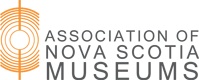 Association of Nova Scotia MuseumsAnnual General MeetingAGENDAANSM Is located on the traditional and unceeded territory of the Mi’kmaq people. We acknowledge the opportunity to live and learn on this territory in mutual respect and gratitude.Friday, June 10, 2022 10:00am – online Zoom formatWelcome and Call to OrderApproval of AgendaApproval of the Minutes of the Annual General Meeting September 24, 2021Business Arising from the MinutesReportsPresident’s ReportPresentation of the Annual ReportFinancial ReportFinancial Statements Review EngagementAppointment of Auditor for the 2022/2023 Fiscal YearBursary Committee ReportAwards Committee ReportElection of DirectorsReport of the Nominations CommitteeAppointment of the Nominations Committee Chair for the 2023 AGMOther BusinessAdjournment